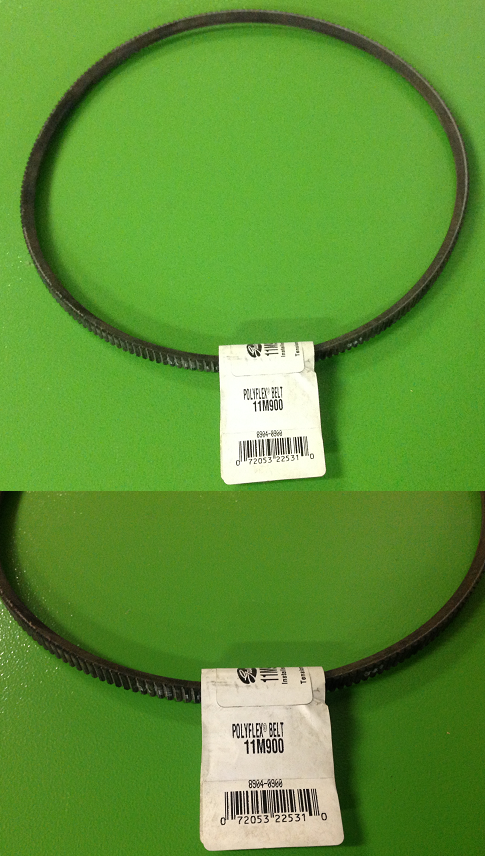 Код из 1САртикулНаименование/ Бренд/ПоставщикТехнические характеристикиГабаритыД*Ш*В,ммМасса,грМатериалМесто установки/НазначениеF00014648C217000Ремень основной 11 M 90011*900 ммПолиуретанФорматно-раскроечный станок Astra Digit NTF00014648C217000Polyflex 11*900 ммПолиуретанФорматно-раскроечный станок Astra Digit NTF00014648C217000Casolin11*900 ммПолиуретанФорматно-раскроечный станок Astra Digit NT